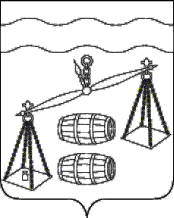 Администрация сельского поселения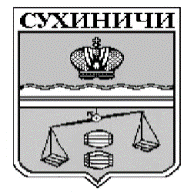 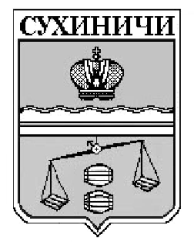 «Село Татаринцы»	Калужская область	ПОСТАНОВЛЕНИЕО внесении изменения в постановление администрацииСП «Село Татаринцы» от 19.08.2019 № 25 «Обутверждении муниципальной программы сельскогопоселения «Село Татаринцы» «Энергосбережениеи повышение энергетической эффективностив сельском поселении «Село Татаринцы» на 2020-2026 годы.В целях реализации Федерального закона от 23.11.2009 года № 261-ФЗ «Об энергосбережении и повышении энергетической эффективности и о внесении изменений в отдельные законодательные акты Российской Федерации», руководствуясь Уставом сельского поселения «Село Татаринцы», администрация сельского поселения «Село Татаринцы» ПОСТАНОВЛЯЕТ:Внести изменения в постановление администрации сельского поселения «Село Татаринцы» от 19.08.2019 № 25 «Об утверждении муниципальной программы сельского поселения «Село Татаринцы» «Энергосбережение и повышение энергетической эффективности в сельском поселении «Село Татаринцы» на 2020-2026 годы, изложив преамбулу постановления в новой редакции  «В целях реализации Федерального закона от 23.11.2009 № 261-ФЗ «Об энергосбережении и повышении энергетической эффективности и о внесении изменений в отдельные законодательные акты Российской Федерации», постановления Правительства РФ от 11.02.2021 № 161 "Об утверждении требований к региональным и муниципальным программам в области энергосбережения и повышения энергетической эффективности и о признании утратившими силу некоторых актов Правительства Российской Федерации и отдельных положений некоторых актов Правительства Российской Федерации", руководствуясь Уставом сельского поселения «Село Татаринцы», администрация сельского поселения «Село Татаринцы», ПОСТАНОВЛЯЕТ:». 1.1. Изложить название постановления в новой редакции:       «Об утверждении муниципальной программы сельского поселения «Село Татаринцы» - « Энергосбережение и повышение энергетической эффективности в сельском поселении «Село Татаринцы» на 2020-2026 годы.Изложить наименование приложения к постановлению в новой редакции:«МУНИЦИПАЛЬНАЯ ПРОГРАММА«Энергосбережение и повышение энергетической эффективностив сельском поселении «Село Татаринцы» на 2020-2026 годы.ПАСПОРТ«Энергосбережение и повышение энергетической эффективностив сельском поселении «Село Татаринцы» на 2020-2026 годы.2.Постановление вступает в силу после его обнародования. 3.Контроль за исполнением данного постановления оставляю за собой.Глава администрации  СП «Село Татаринцы»                                                         Т.А.Козыреваот  11.12.2023г                     № 35